Zakres części podstawy programowej- zakres rozszerzony dla liceum ogólnokształcącego Informatyka na czasieKlasa IWymagania do egzaminu z informatyki, przygotowane na podstawie programu nauczania informatyki dla liceum ogólnokształcącego i technikum Informatyka na czasie. Zakres rozszerzony, autor Zbigniew Talaga, konsultacja Janusz Mazur.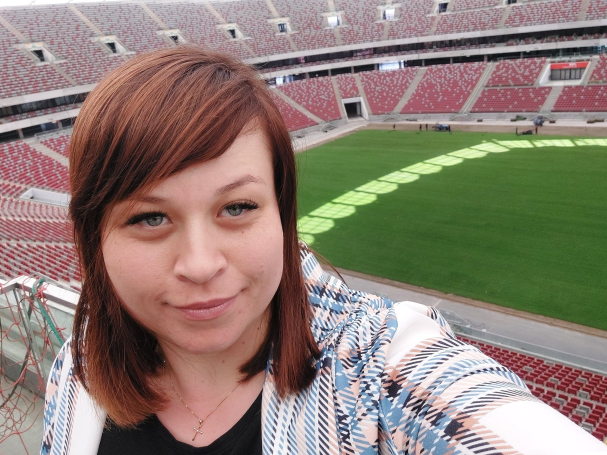 Nazywam się Barbara Szlachta, jestem nauczycielem, absolwentką Uniwersytetu Rzeszowskiego. Ukończyłam studia magisterskie na kierunku matematyka nauczycielska, studia inżynierskie na kierunku informatyka oraz studia podyplomowe z zakresu matematyka w finansach. W roku szkolnym 2021/2022 otrzymałam grant Centrum Mistrzostwa Informatycznego, w ramach którego zdobywałam i poszerzałam swoją wiedzę z informatyki i programowania, biorąc udział w szkoleniach na jednej z pięciu najlepszych uczelni technicznych w Polsce – Akademii Górniczo Hutniczej w Krakowie. Zapraszam do kontaktu pod adresem: barbarka_s@o2.plUrządzenia komputerowe w sieciSystemy operacyjne w środowisku sieciowymUczeń:wymienia systemy operacyjne oraz ich zadaniarozumie kwestie związane z bezpieczeństwem w przestrzeni cyfrowejzna zasady tworzenia mocnych hasełrozumie potrzebę stosowania kont użytkownika w systemie operacyjnymstosuje zasady bezpieczeństwa obowiązujące w pracowni komputerowejinstaluje i aktualizuje oprogramowaniezakłada i usuwa konto w środowisku aplikacji Googlepracuje w środowisku sieciowymNowe technologie i oprogramowanierozumie pojęcia takie jak: sztuczna inteligencja, chmura obliczeniowa i posługuje się nimiwymienia zastosowania automatyki i robotyki w życiu codziennymwyjaśnia zastosowanie nowych rozwiązań technologicznych w różnych dziedzinach życiawskazuje zalety i sposoby wykorzystania druku 3DProjektowane zestawu komputerowegoprojektuje rozbudowę nowego zestawu komputerowego oraz oprogramowaniaSieci komputerowe – budowa i usługirozumie pojęcia: sieć, protokół sieciowy, topologia siecirozróżnia i poprawnie nazywa sieci komputerowe ze względu na ich zasięg i topologięopisuje budowę sieci lokalnej i sieci Internetrozumie pojęcia takie jak adres IP, host, router, maska podsieci, brama, DNS oraz omawia zasadę adresowania urządzeń w sieci Internetwymienia różne usługi internetowepotrafi opisać warstwowy model działania Internetu oraz wymienić zadania poszczególnych warstwModel warstwowy sieci komputerowychopisuje warstwowy model sieci komputerowej oraz model sieci Internetopisuje podstawowe funkcje urządzeń i protokoły stosowane w przepływie informacji i w zarządzaniu sieciąProtokoły IPv4 i IPv6konfiguruje przykładową lokalną sieć komputerową oraz bezprzewodowy dostęp do sieci InternetKonfiguracja sieci komputerowejwyjaśnia, od czego zależą sprawne funkcjonowanie sieci komputerowej oraz szybki dostęp do jej usług i zasobówokreśla parametry wybranego osprzętu sieciowego, szerokość pasma oraz możliwości serweraE-usługipoprawnie definiuje pojęcie e-usługiwymienia różne zastosowania usług elektronicznychcharakteryzuje problemy oraz wymienia zalety związane z wykorzystaniem e-usługKorzystanie z e-zasobów i współpraca zdalnarozumie pojęcie informacjikorzysta z zasobów internetowych, wyszukując potrzebne informacjewymienia etapy rozwoju technologii komputerowychkorzysta z różnych wyszukiwarek internetowychwykorzystuje zasoby sieciowe do poszerzania własnej wiedzy (e-learning)zna podstawy prawa autorskiego i stosuje zapisy ustawy o prawie autorskim i prawach pokrewnychstosuje zasady netykiety i korzysta z niej w komunikacji zdalnejEdytor tekstu i prezentacjeRozbudowane dokumenty tekstowekorzysta z programu Microsoft Wordstosuje style nagłówkowe (korzysta z gotowych, tworzy własne i modyfikuje je)stosuje numeracje i wypunktowania, dostosowując ich stylformatuje elementy dokumentu odpowiedzialne za automatyczne spisy (treści, tabel, ilustracji)wstawia w dokumencie spisy treści, tabel, ilustracjipoprawnie operuje nagłówkiem i stopką dokumentutworzy strony tytułowewspółpracuje przy edycji dokumentu z innymi użytkownikami, korzystając z opcji recenzji dokumentuSztuka prezentacjikorzysta z programu Microsoft PowerPointzna zasady zachowania się podczas wystąpień publicznychopracowuje plan prezentacjizna narzędzia i pomoce wizualne wykorzystywane podczas prelekcjiprezentuje poprawnie sformatowaną treść slajdówstosuje efekty i multimedia w prezentacjiSpołeczeństwo w InternecieMoja cyfrowa tożsamośćdefiniuje pojęcie cyfrowej tożsamościzna problemy zarządzania zasobami cyfrowymibezpiecznie kreuje swój wizerunek w przestrzeni medialnejrozumie pojęcie wirtualnej komunikacji i komunikuje się z innymi w środowisku wirtualnymdostrzega zalety i wady komunikacji wirtualnej oraz posługiwania się cyfrową tożsamościąrozumie pojęcie hejtu i dostrzega jego destrukcyjny wpływrozumie zagrożenia wynikające z upraszczania komunikacji za pośrednictwem siecizna narzędzia wirtualnej komunikacjiPrzemiany społeczne a technologierozumie i wymienia czynniki przemian społecznychdostrzega możliwości wynikające z przemian gospodarczychokreśla obszary w społeczeństwie, na które wpływa rozwój technologiirozumie potrzebę stosowania regulacji prawnych i norm etycznychwskazuje pozytywne i negatywne skutki rozwoju technologii informacyjnejzna wyzwania, przed którymi stoi edukacjaoperuje pojęciami: e-zasoby, e-usługi, e-learningrozumie pojęcie mediów i przestrzeni medialnej w kontekście ITwskazuje możliwości zapobiegania negatywnym skutkom rozwoju technologiiCyberbezpieczeństworozpoznaje zagrożenia związane z oprogramowaniem komputerowymdba o przestrzeganie podstawowych zasad bezpieczeństwa, korzystając z urządzeń mobilnych czy komputerabezpiecznie korzysta z bankowości elektronicznejumiejętnie i w bezpieczny sposób weryfikuje własną tożsamość, korzystając z e-usługrozumie związek ochrony danych osobowych z cyberbezpieczeństwemwłaściwie zachowuje się w sytuacji cyberprzemocy stosuje pojęcia związane z bezpieczeństwem w interneciePodstawy kryptografiiobjaśnia rolę technik uwierzytelniania, kryptografii i podpisu elektronicznegoStrony WWW i grafika komputerowaTworzenie stron internetowychkorzysta z różnych przeglądarek internetowychzna strukturę strony WWWdefiniuje podstawowe znaczniki HTMLkorzysta z atrybutów znacznikówzna reguły stosowania arkuszy stylów w połączeniu z kodem HTMLstosuje narzędzia wspierające pisanie kodu źródłowegowyszukuje informacje w sieci i korzysta z zasobów witryn internetowych na temat tworzenia stron WWWGrafika 2D i 3Drozróżnia pojęcia grafiki rastrowej i wektorowejstosuje właściwe narzędzia do edycji zdjęć w wybranym programie graficznymwykonuje różne operacje na obrazie w grafice rastrowejzna różne formaty graficzne dla plików i korzysta z nichmodeluje proste obiekty w grafice 3D za pomocą wybranego oprogramowaniarysuje za pomocą narzędzi grafiki wektorowejJavaScript na stronach WWWprojektuje modele dwuwymiarowe i trójwymiarowewykorzystuje różne formaty obrazówprzekształca pliki graficzne, uwzględniając wielkość i jakość obrazówtworzy stronę internetową zgodnie ze standardami, wzbogaconą listami i elementami dynamicznymikorzysta z oprogramowania i serwisów przeznaczonych do tworzenia stronpublikuje własną stronę w internecieprogramuje elementy strony internetowej współpracujące z sieciową bazą danychAnimacja komputerowatworzy i edytuje dwuwymiarowe oraz trójwymiarowe wizualizacje i animacjestosuje właściwe formaty plików graficznychArkusz kalkulacyjnyJak pobierać dane do arkusza kalkulacyjnegogromadzi w tabeli arkusza kalkulacyjnego dane pochodzące z różnych źródeł korzysta z różnorodnych funkcji arkusza w zależności od rodzaju danychfiltruje dane według kilku kryteriówprzedstawia dane w postaci wykresów,  dobiera typ wykresu do rodzaju danychWyciągamy wiedzę z danychdobiera wykresy do rodzaju danychanalizuje dane, korzystając z dodatkowych narzędzi, w tym z tabel i wykresów przestawnychZaawansowane formułystosuje zaawansowane funkcje arkusza kalkulacyjnego w zależności od rodzaju danychKonsekwencje zaokrąglania liczbwyjaśnia, jakie może być źródło błędów pojawiających się w obliczeniach komputerowych: błąd zaokrąglenia, błąd przybliżeniawykonuje zadania w arkuszu kalkulacyjnym z wykorzystaniem funkcji służących do zaokrąglania liczbzna właściwości formatu walutowegoKorespondencja seryjnado rozwiązania problemów prawidłowo dobiera środowiska informatyczne, aplikacje oraz zasoby, wykorzystuje również elementy robotykidefiniuje korespondencję seryjnąwyszukuje informacje, korzystając z bazy danych opartej na co najmniej dwóch tabelachdefiniuje relacjestosuje filtrowanieformułuje kwerendytworzy i modyfikuje formularzedrukuje raportyMakropolecenia VBAdefiniuje makropoleceniazna możliwości wbudowanego języka programowaniaProgramowanie własnych funkcjistosuje zasady programowania strukturalnego i obiektowego do rozwiązywania problemówwykorzystuje wbudowany język programowania